РЕГЛАМЕНТпроведения соревнований по плаванию Московской области в рамках турнира «Кубок Золотого Кольца» 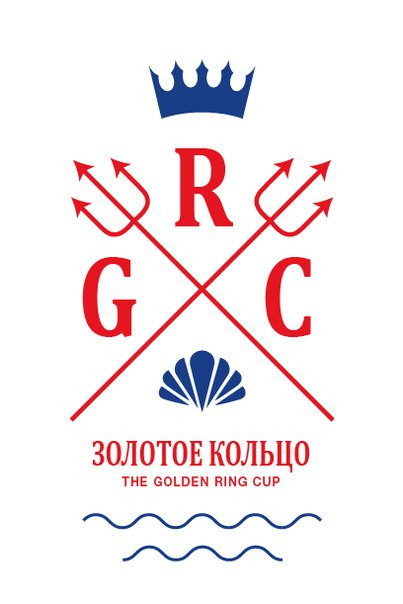 г. Воскресенск ОБЩИЕ ПОЛОЖЕНИЯСоревнования по плаванию Московской области в рамках турнира «Кубок Золотого кольца» (далее – соревнования) проводятся в целях:- развития и популяризации спортивного плавания в Московской области;- формирования здорового образа жизни и вовлечения широких слоёв населения в занятия спортивным плаванием;- физического и духовного воспитания детей;- повышения уровня спортивного мастерства и опыта участия в спортивных соревнованиях.3. Запрещается оказывать противоправное влияние на результаты спортивных соревнований, включенных в настоящее положение о межрегиональных и всероссийских официальных спортивных соревнованиях.4. Настоящее Положение является основанием для командирования спортсменов, тренеров, спортивных судей и иных специалистов в области физической культуры и спорта на спортивные соревнования. МЕСТО И СРОКИ ПРОВЕДЕНИЯ СОРЕВНОВАНИЙСоревнования проводятся в г. Воскресенск (Московская область).Место проведения: МУ «Дворец водного спорта «Дельфин» (бассейн 50 м), г. Воскресенск, ул. Лермонтова, 3Сроки проведения: 25-27 сентября 2020 года.День приезда – 25 сентября, день отъезда 27 сентября по окончании соревнований. ОРГАНИЗАТОРЫ СОРЕВНОВАНИЙОбщее руководство организацией и проведением соревнований осуществляется ИП Поздяев и ООО «Про Тим Спорт» (далее – Организатор) и РОО «Федерация плавания Московской области».Непосредственное проведение соревнований возлагается на главную судейскую коллегию, утвержденную Организатором. Соревнования проводятся в соответствии с Правилами вида спорта «Плавание», утверждёнными приказом Министерства спорта Российской Федерации № 728, от 17 августа 2018 г., с изменениями, внесёнными приказом Минспорта России от 21 января 2019 г. № 37.ТРЕБОВАНИЯ К УЧАСТНИКАМ И УСЛОВИЯ ИХ ДОПУСКАК участию в соревнованиях допускаются спортсмены, спортивных школ, клубов, физкультурно-спортивных организаций, секций плавания, фитнес центров, а также отдельные спортсмены Московской области, других субъектов Российской Федерации и иностранные спортсмены в 6-ти возрастных группах:- юноши, девушки (14 лет) 2006 года рождения (1-я возрастная группа);- юноши, девушки (13 лет) 2007 года рождения (2-я возрастная группа);- юноши, девушки (12 лет) 2008 года рождения (3-я возрастная группа);- юноши, девушки (11 лет) 2009 года рождения (4-я возрастная группа);- юноши, девушки (10лет) 2010 года рождения (5-я возрастная группа);-юноши, девушки (9 лет) 2011 года рождения (6-я возрастная группа).Каждая команда, участвующая в соревнованиях может иметь в своём составе судей для судейства данных соревнований. 	К участию в соревнованиях допускаются спортсмены, не имеющие медицинских противопоказаний к участию в соревнованиях по плаванию, подтверждённую медицинской справкой, имеющие действующий страховой полис, оформившие и оплатившие заявку на участие в электронной форме и направленную по адресу: www.swim-grc.ru,  или cup@swim-grc.ru От любой организации для участия в соревнованиях допускается неограниченное количество участников, 1 тренер на каждые 8 спортсменов и 1 представитель.Каждый участник имеет право стартовать в неограниченном количестве дистанций.Каждая организация имеет право выставлять неограниченное количество команд для участия в эстафетном плавании в каждой возрастной группе. Состав одной команды – 4 участника одного пола и одной возрастной группы.Допуск к участию на дистанциях 400 м, 800 м вольный стиль и 200 м комплексное плавание:- для участия в соревнованиях на дистанции 800 м вольный стиль и 200 м комплексное плавания допускаются только спортсмены, имеющие 3-й юношеский разряд, который должен быть подтверждён классификационной книжкой спортсмена;- для участия в соревнованиях на дистанции 400 м вольный стиль спортсмены 2010 и 2011 г.г. рождения допускаются по заявочному времени: 7:38.00 для девушек и 6:46.00 – для юношей.К спортсмену, показавшему результаты на дистанциях 400 м вольный стиль, 800 м вольный стиль и 200 м комплексное плавание ниже обязательного норматива по допуску, будут применены штрафные санкции в виде дополнительной двойной оплаты стартового взноса. В случае неоплаты, спортсмен будет дисквалифицирован с соревнований без возврата стартовых взносов со всех заявленных дистанций.К спортсмену, показавшему результат ниже заявленного на 15 секунд (на всех дистанциях, кроме 400 м вольный стиль) или на 30 секунд на дистанции 400 м вольный стиль, будут применены штрафные санкции в виде дополнительной двойной оплаты стартового взноса. В случае не оплаты спортсмен будет дисквалифицирован с соревнований без возврата стартовых взносов со всех заявленных дистанций.Организаторы соревнований оставляют за собой право как применения, так и не применения штрафных санкций к спортсменам. ПРОГРАММА СОРЕВНОВАНИЙВсе дистанции будут проводиться отдельно для каждой из возрастных групп.*) Тренировки в день приезда – платные. Необходимо купить абонемент для прохода в бассейн. Стоимость абонемента – 350 рублей.VI. УСЛОВИЯ ПОДВЕДЕНИЯ ИТОГОВПобедители и призеры соревнований в индивидуальных видах программы определяются отдельно среди девушек и юношей в каждой возрастной группе:Победители и призеры соревнований в эстафетном плавании определяются отдельно среди команд каждой возрастной группы среди юношей и девушек. VII. НАГРАЖДЕНИЕПобедители и призеры в личных видах программ награждаются медалями, дипломами и ценными подарками Организатора.  Победители и призеры в эстафетном плавании награждаются медалями, дипломами, кубками Организатора, при условии участия не менее 4-х команд в каждой возрастной подгрупп.  VIII.. ПОДАЧА ЗАЯВОК НА УЧАСТИЕ В СОРЕВНОВАНИЯХТехнические заявки на участие принимаются не позднее 5-ти календарных дней (до 20 сентября 2020 г. включительно) до начала соревнований. Техническая заявка заполняется по электронной форме и отправляется по адресу: www.swim-grc.ru вместе с подтверждением об оплате.Направить заявку на проживание и питание с указанием количества спортсменов и сопровождающих по адресу: cup@swim-grc.ruСтартовый протокол будет предоставлен представителям команд за 60 минут до начала соревнований. Мандатная комиссия по допуску участников работает 25 сентября с 15.00 до 18.00 по адресу: г. Воскресенск, МУ «Дворец водного спорта «Дельфин» (бассейн 50 м), ул. Лермонтова, 3На комиссии по допуску представители (тренеры) команд предоставляют:техническую заявку, подписанную руководителем секции (школы, клуба и т.д.)  для команд, представляющих спортивные организации;паспорт (свидетельство о рождении для лиц моложе 14 лет);медицинские справки о допуске спортсменов к соревнованиям по плаванию, в том числе результаты тестов на COVID-19 с получением не ранее 3 календарных дней до начала соревнования;действующий страховой полис на каждого ребенка, покрывающий события, которые могут возникнуть при участии в соревнованиях по плаванию.Спортсмены и команды, прошедшие онлайн-регистрацию обязаны представить оригиналы документов на мандатную комиссию.Тренеры, тренеры-преподаватели, а также лица, сопровождающие отдельных спортсменов несут персональную ответственность за подготовку участников соревнований и возможность их участия по состоянию здоровья, а также отвечают за обеспечение дисциплины и порядка среди своих участников во время проведения соревнований.IX. УСЛОВИЯ ФИНАНСИРОВАНИЯФинансовое обеспечение соревнований, в том числе призовой фонд, оплата спортивных судей, наградная атрибутика, медицинское и информационное обеспечение осуществляется за счет средств ИП Поздяев, спонсоров, стартовых взносов участников. Взнос за участие в соревнованиях составляет 490 рублей с каждого участника, за дистанции 50м и 100м, 590 рублей за дистанцию 200м и 790 рублей за дистанции 400м и 800м. За участие в эстафетном плавании 1500 рублей за каждую команду.Оплата осуществляется безналичным платежом на расчётный счёт ИП Поздяев  или агента Организатора не позднее 10-ти дней до начала соревнований.За счет средств командирующих организаций и внебюджетных средств финансируются статьи затрат на проезд, проживание и питание, а также другие статьи, связанные с участием в соревнованиях спортсменов, тренеров, судей, представителей команд и обслуживающего персонала.Стартовый взнос за участие спортсменов в соревновании не возвращается в случае неявки спортсмена на соревнования по какой-либо из причин. X. ОБЕСПЕЧЕНИЕ БЕЗОПАСНОСТИ УЧАСТНИКОВ И ЗРИТЕЛЕЙОбеспечение безопасности участников и зрителей осуществляется в соответствии  с Постановлением Правительства Российской Федерации от 18 апреля 2014 года № 353 «Об утверждении Правил обеспечения безопасности при проведении официальных спортивных соревнований», а так же требованиям правил по виду спорта «плавание».Согласно регламенту Министерства спорта Российской Федерации по организации и проведению официальных физкультурных и спортивных мероприятий на территории Российской Федерации в условиях сохранения рисков распространения новой коронавирусной инфекции COVID-19 от 31.07.2020Соревнования проводятся на объектах спорта, включенных во Всероссийский реестр объектов спорта в соответствии  с Федеральным законом от 04.12.2007 г. № 329 ФЗ «О физической культуре и спорте в Российской Федерации», отвечающих требованиям соответствующих нормативных правовых актов, действующих на территории Российской Федерации, по вопросам обеспечения общественного порядка  и безопасности участников и зрителей, при наличии актов готовности объекта спорта к проведению спортивных соревнований, утвержденных в установленном порядке.Оказание медицинской помощи осуществляется в соответствии с приказом Министерства здравоохранения Российской Федерации от 01 марта 2016 года  № 134Н «О порядке оказания медицинской помощи лицам, занимающимся физической культурой и спортом (в том числе при подготовке и проведения физкультурных мероприятий и спортивных мероприятий), включая порядок медицинского осмотра лиц, желающих пройти спортивную подготовку, заниматься физической культурой и спортом в организациях и (или) выполнять нормативы испытаний (тестов) Всероссийского физкультурно-спортивного комплекса «Готов к труду и обороне».XI. СТРАХОВАНИЕ УЧАСТНИКОВ	Участие в  соревнованиях осуществляется только при наличии договора (оригинал) о страховании:  жизни и здоровья от несчастных случаев, в том числе по категории «плавание», который представляется в комиссию по допуску спортсменов на каждого участника соревнований. Страхование участников спортивных соревнований может производиться как за счёт бюджетных, так и внебюджетных средств в соответствии с Законодательством российской Федерации и субъектов Российской Федерации.	Страхование участников производится за счёт командирующей организации.Дополнительная информацияПроживание и питание предоставляет Организатор по предварительной заявке согласно выбранной категории отеля и пожеланий по питанию.	Трансфер от вокзалов и аэропортов предоставляется Организатором (при условии проживания и питания предоставленного организатора).По всем вопросам, связанным с размещением, обращаться в ООО «Про Тим Спорт» тел +7 495 419 28 87. Оплата за проживание и питание осуществляется безналичными платежом на расчетный счет ООО «Про Тим Спорт» или гостиницы. «Согласовано»ИП Поздяев Е.Е. _________________ Е.Е. Поздяев «___» ___________ 2020 г.«Утверждаю»                                                        «Утверждаю»                                                                                                      Директор МУ                                                                                     Председатель Региональной                                  Дворец Водного общественной организации «Федерация           Спорта "Дельфин",плавания Московской области»                               г.Воскресенск _________________ И.Ю.Королев                       _______________В.А.Дмитрашко«___» ___________ 2020 г.                                «___» ____________2020г.Дата проведенияНаименование спортивной дисциплиныВремя проведения25.09.2020Приезд участников.Официальные тренировки*)Работа мандатной комиссии с 14.0017.45 – 21.0015.00 - 18.0026.09.2020- 400 м вольный стиль (девушки, юноши)- 50 м на спине (девушки, юноши)- 50 м брасс (девушки, юноши)- 200 м баттерфляй (девушки, юноши)- 100 м вольный стиль (девушки, юноши)- 200 м брасс (девушки, юноши)- 100 м на спине (девушки, юноши)- 200 м комплексное плавание  (девушки, юноши)Начало соревнований в 08.00С перерывами:с 11.00 до 12.00с 13.30 до 15.30с 17.00 до 18.0027.09.2020 - 800 м вольный стиль (девушки, юноши)- 50 м баттерфляй (девушки, юноши)- 50 м вольный стиль (девушки, юноши)- 200 м на спине (девушки, юноши) - 100 м брасс (девушки, юноши)- 100 м баттерфляй (девушки, юноши)- 200 м вольный стиль (девушки, юноши)- Эстафета 4х50 м комбинированная (девушки, юноши)Начало соревнований в 08.00С перерывами:с 11.00 до 12.00с 13.30 до 15.30с 17.00 до 18.00Первый день соревнований  26.09.2020Первый день соревнований  26.09.2020Первый день соревнований  26.09.2020Соревнования8.00 - 9.3090 минутСоревнования9.30 - 11.0090 минутПерерыв11.00 -12.001 часСоревнования12.00 - 13.3090 минутПерерыв13.30 -15.302 часСоревнования15.30 - 17.0090 минутПерерыв17.00 - 18.001 часВторой день соревнований 27.09.2020Второй день соревнований 27.09.2020Второй день соревнований 27.09.2020Соревнования8.00 - 9.3090 минутСоревнования9.30 - 11.0090 минутПерерыв11.00 -12.001 часСоревнования12.00 - 13.3090 минутПерерыв13.30 -15.302 часСоревнования15.30 - 17.0090 минутПерерыв17.00 - 18.001 час